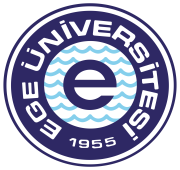 EGE ÜNİVERSİTESİSAĞLIK BİLİMLERİ FAKÜLTESİSAATLİK İZİN FORMU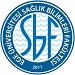 Adı ve Soyadı:……………Görevi:……………..İzin İsteme Sebebi:……………İzinin Başlangıç Saati: ………….İzinin Bitiş Saati:  ………..Kullanılan günlük ve  saatlik izin toplamı:Formun tanzim tarihi:                 …../…../20..Yukarda belirtilen mazeretim dolayısı ile izinli sayılmam hususunda müsaadelerinizi arz ederim. 		Talep edenin imzası:.............U  y  g  u  n  d  u  r…../…../20..Fakülte SekreteriU  y  g  u  n  d  u  r…../…../20..Fakülte Dekanı